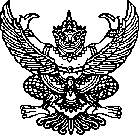  ประกาศองค์การบริหารส่วนตำบลตะเคียน          เรื่อง   ตกลงราคาจ้างโครงการก่อสร้างถนนคสล. บ.นางเฉลา-ถนนสีคิ้ว-ชัยภูมิ  บ้านกุดม่วง หมู่ที 7…………………..………………..ด้วยองค์การบริหารส่วนตำบลตะเคียน   มีความประสงค์จะตกลงราคาจ้างเหมาก่อสร้างถนนคสล.หน้าบ้านนางเฉลา-ถนนสีคิ้ว-ชัยภูมิ บ้านกุดม่วง หมู่ที่ 7 รายละเอียดโครงการประกอบด้วย ผิวจราจรคอนกรีต ขนาดกว้าง 5 เมตร ยาว 180 เมตร หนา 0.15 เมตร พื้นที่ดำเนินการก่อสร้างไม่น้อยกว่า 900 ตารางเมตร ลงลูกรังไหล่ทางข้างละ 0.30 เมตร  พร้อมติดตั้งป้ายโครงการ  1  ป้าย ทำตามแบบอบต.ตะเคียนกำหนด  ราคากลาง  492,000.-  บาท  (สี่แสนเก้าหมื่นสองพันบาทถ้วน)		ผู้มีสิทธิเสนอราคาต้องมีคุณสมบัติดังนี้	          	1. เป็นนิติบุคคลหรือบุคคลธรรมดา  ที่มีอาชีพรับจ้างทำงานที่ตกลงราคาจ้างดังกล่าว  2.  ไม่เป็นผู้ที่ถูกแจ้งเวียนชื่อเป็นผู้ทิ้งงานของทางราชการ รัฐวิสาหกิจ หรือหน่วยการบริหารราชการส่วนท้องถิ่น  ในขณะที่ยื่นซองตกลงราคา		3. ไม่เป็นผู้ได้รับเอกสิทธิ์หรือความคุ้มกัน  ซึ่งอาจปฏิเสธไม่ยอมขึ้นศาลไทย  เว้นแต่รัฐบาลของผู้เสนอราคาได้มีคำสั่งให้สละสิทธิ์ความคุ้มครองกันเช่นว่านั้น		4. ไม่เป็นผู้มีผลประโยชน์ร่วมกันกับผู้เสนอราคารายอื่น ที่เข้าเสนอราคาให้แก่องค์การบริหารส่วนตำบลตะเคียน ณ วันประกาศตกลงราคา หรือไม่เป็นผู้กระทำการอันเป็นการขัดขวางการแข่งขันราคาอย่างเป็นธรรมในการตกลงราคาจ้างครั้งนี้กำหนดยื่นซองตกลงราคา  ดังนี้                ณ ที่ทำการองค์การบริหารส่วนตำบลตะเคียน  ในวันที่  25-26 พฤษภาคม 2560   ระหว่างเวลา  08.30 – 16.30 น. เว้นวันหยุดราชการ	ผู้สนใจติดต่อขอรับเอกสารรายละเอียด ได้ที่   กองคลัง     องค์การบริหารส่วนตำบลตะเคียน    ระหว่างวันที่   25-26 พฤษภาคม  2560    ระหว่างเวลา   08.30 – 16.30   น.  ดูรายละเอียดได้ที่เว็ปไซต์ www. Takien .go.th หรือสอบถามทางโทรศัพท์หมายเลข 0-4438-9984 ต่อ 111 ในวันเวลาราชการ   ประกาศ   ณ    วันที่  24   เดือน พฤษภาคม     พ.ศ.  2560                                              		 เดชอดุลย์ อ่อนคำ                                                           (นายเดชอดุลย์   อ่อนคำ)         			                    นายกองค์การบริหารส่วนตำบลตะเคียน